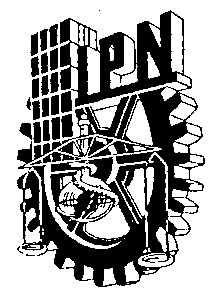 CARTA CESIÓN DE DERECHOSEn  de México, D.F. el día ___ del mes de __________del año____, el (la) que suscribe ______________________________________alumno(a) del Programa de ______________________________________, con número de registro________, adscrito(a)  al_____________________________________________, manifiesto(a) que es el (la) autor(a) intelectual del presente trabajo de Tesis bajo la dirección del (de la, de los) _________________________________ y cede los derechos del trabajo titulado ___________________________________________________, al Instituto Politécnico Nacional para su difusión, con fines académicos y de investigación.Los usuarios de la información no deben reproducir el contenido textual, gráficas o datos del trabajo sin el permiso expreso del (de la) autor(a)  y/o director(es) del trabajo.  Este puede ser obtenido escribiendo a las siguientes direcciones______________________________________. Si el permiso se otorga, el usuario deberá dar el agradecimiento correspondiente y citar la fuente del mismo. Nombre y firma  del alumno(a)